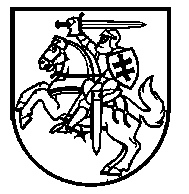 Lietuvos Respublikos VyriausybėnutarimasDĖL METINĖS VALSTYBINIŲ MIŠKŲ PAGRINDINIŲ MIŠKO KIRTIMŲ NORMOS 2019–2023 METAMS PATVIRTINIMO2018 m. rugpjūčio 8 d. Nr. 778VilniusVadovaudamasi Lietuvos Respublikos miškų įstatymo 14 straipsnio 5 dalimi ir siekdama užtikrinti racionalų ir nepertraukiamą medienos išteklių naudojimą, Lietuvos Respublikos Vyriausybė nutaria:Patvirtinti metinę valstybinių miškų pagrindinių miško kirtimų normą 2019–2023 metams – 11 850 hektarų plotą, apskaičiuotą pagal plynojo miško kirtimo ekvivalentą, ir jame iškirsti iki 3 620 tūkst. kietmetrių likvidinės medienos.Ministras Pirmininkas	Saulius SkvernelisŽemės ūkio ministras, pavaduojantis aplinkos ministrą	Giedrius Surplys